附件4“河北健康码”（含“行程卡”）示例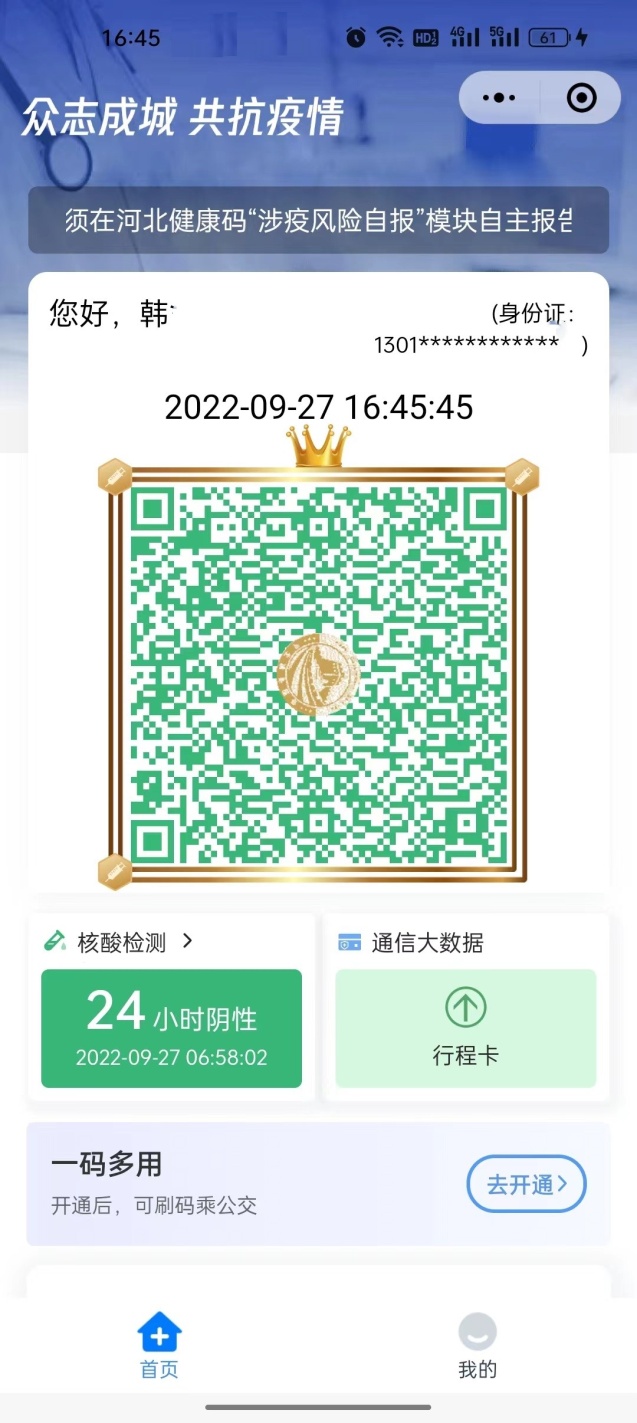 注：健康码、行程卡需均为绿码。